                                                            «Без языка, без голоса,                                                                         А всё расскажет!  (книга)»       Наше время – время великих достижений науки и техники. Но из всех чудес, созданных человеком, наиболее великим А.М.Горький считал книгу. В ней заключён огромный духовный мир человечества. «Книга – верный и неизменный наш спутник. Она остаётся главным источником, из которого мы черпаем знания».  Сегодня мои первоклассники впервые посетили библиотеку. Конечно же они знали о существовании таких заведений и некоторые из ребят были в библиотеке вместе с родителями, но когда они всем классом отправляются на экскурсию, то это вызывает совсем другое чувство, другие эмоции!Попав однажды в плен чудесный,                                                                                                     Не вырвешься уже вовек! 
Мир бесконечно интересный, 
Волшебный мир библиотек!        Подобно доброй волшебнице  правит целым миром сказок и грёз, Фролова Ангелина Валерьевна -  заведующая библиотекой ДК п.Карца. Благодаря таким добрым людям, «Храм знаний» с каждым днём пополняется новыми читателями.                                                                                                                      Она обратилась к детям с призывом не забывать книгу, бережно обращаться с ней и, конечно же, читать её чаще, так как именно книга открывает нам, прежде всего, самих себя. Когда мы читаем книгу, то находим сходство с собой и своими поступками. Книга позволяет побывать в любых частях света, познакомиться с жизнью замечательных людей.  Я думаю, после знакомства с этой замечательной девушкой, книга навсегда останется для детей незаменимым другом, а библиотека – островком искреннего общения и неподдельных чувств.      Классный руководитель 1 «А» класса МБОУ СОШ №37:     Мурзабекова Х.М.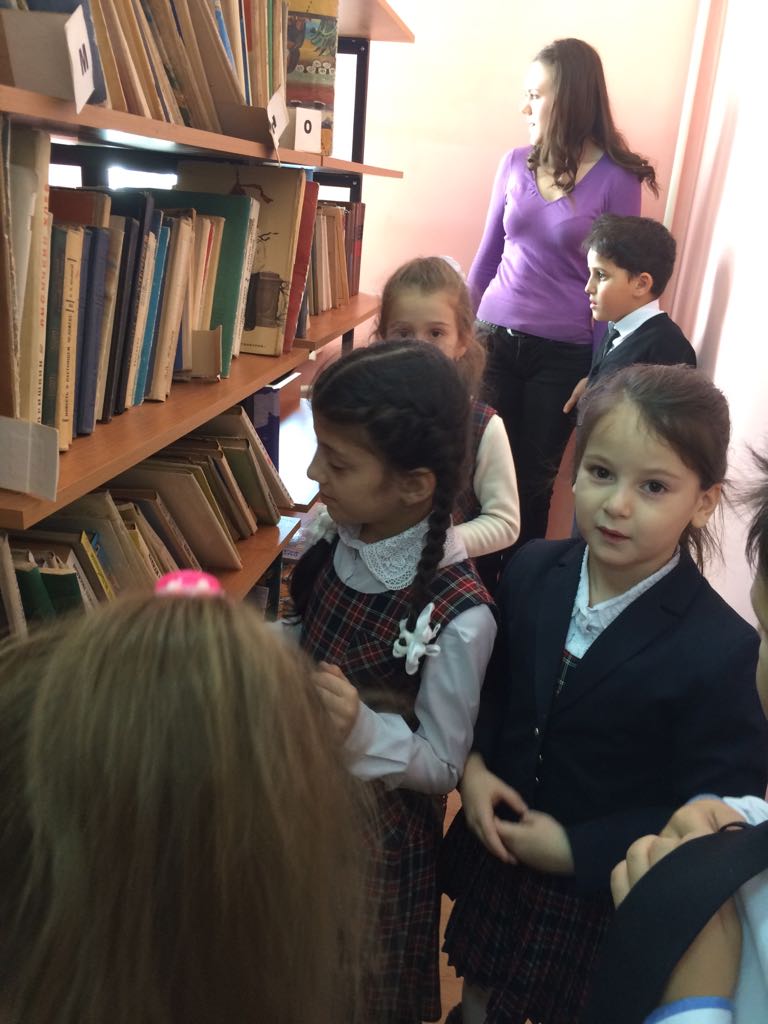 